Pri príležitosti Svetového dňa lupusu 2023 organizácia Lupus Europe s potešením oznamuje spustenie viacjazyčnej webovej stránky Lupus100! Lupus100.org je MULTILINGUÁLNA webová stránka, ktorú prevádzkuje Lupus Europe, európska zastrešujúca organizácia, ktorá združuje národné skupiny pacientov s lupusom. Obsahuje jasné odpovede na 100 otázok o lupuse, ktoré spoločne vypracovali odborníci na lupus a pacienti a schválili lekári pracovnej skupiny ERN ReCONNET SLE.  V súčasnosti je k dispozícii v 11 európskych jazykoch. Preklady sú overené pacientmi, ktorých rodným jazykom je jazyk, a reumatológmi špecializujúcimi sa na lupus.Vďaka tomu je jedinečným, bezplatným, spoľahlivým a dostupným zdrojom informácií o lupuse.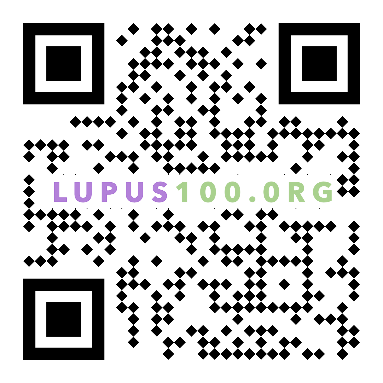 Navštívte webovú stránku a presvedčte sa!Šírenie správ o lupus100.org Ak váš jazyk ešte nie je k dispozícii, kontaktujte nás na secretariat@lupus-europe.org